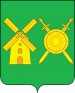 Управление образования администрации  Володарского муниципального районаНижегородской областиПРИКАЗ 28  марта 2019  года                                                                            № _130_Об итогах муниципального конкурса«Ученик года-2019»В соответствии с планом работы Управления образования на 2018-2019 учебный год, в рамках подпрограммы «Одаренные дети» 27 марта 2019 года на базе МАОУ сш № 8 состоялся муниципальный конкурс «Ученик года-2019» для старших школьников. Конкурс направлен на поддержку  одаренных учащихся общеобразовательных организаций района. Участниками конкурса стали представители 11 образовательных организаций  и группы поддержки от школ. По итогам конкурса ПРИКАЗЫВАЮ:Утвердить протоколы заочного этапа, итоговый протокол конкурса ( приложение 1, 2, 3).Наградить победителей, призеров  и лауреатов конкурса Дипломами Управления образования и подарочными сертификатами. Объявить благодарность за подготовку и проведение мероприятия:Жигановой Л.В., заведующему ИДКПаникаровой Е.В., методисту ИДКВласенко Т.Н., методисту ИДКВасильевой И.В., директору МАОУ сш № 8Дементьевой Т.Ю., заместителю директора МАОУ сш № 8Объявить благодарность за подготовку конкурсантов руководителям образовательных организаций.Информационно-диагностическому кабинету:обобщить материалы конкурсантов  в бюллетене.Начальник Управления  образования                                       Н.Г. СоловьеваПриложение 3ИТОГОВЫЙ ПРОТОКОЛ МУНИЦИПАЛЬНОГО КОНКУРСА«УЧЕНИК ГОДА-2019»№ п/пФИ участникаОО, классБалл заочного этапаПубличное выступлениеТестСоциальный проектИтоговый бал1Горохова АнастасияМБОУ сш № 1,9 кл.446,51164,3125,82Куклин РоманМБОУ сш № 2, 11 кл.479,51664,0136,53Приписнова ЕкатеринаМАОУ сш № 3,10кл.50,58,01765,0140,54Атмашкина ЕкатеринаМБОУ сш № 4, 10 кл557,01755,3134,35Галушкин АлександрМБОУ сш № 5,11кл.488,01266,3134,36Бочкарев ВадимМБОУ сш № 6, 9кл.438,01365,0129,07Колотушкина АнастасияМАОУ сш № 7,9 кл.518,5963,0131,58СкрябинаДарьяМАОУ сш № 8, 9 кл.608,31767,5152,89Ионов АлексейМБОУ сш  № 9, 11кл497,01967,5142,510Зубанов АлексейМАОУ сш № 10, 11 кл.5210,01762,5141,511Пивоваров ВладимирГимназия № 1, 9кл.589,81266,5146,3